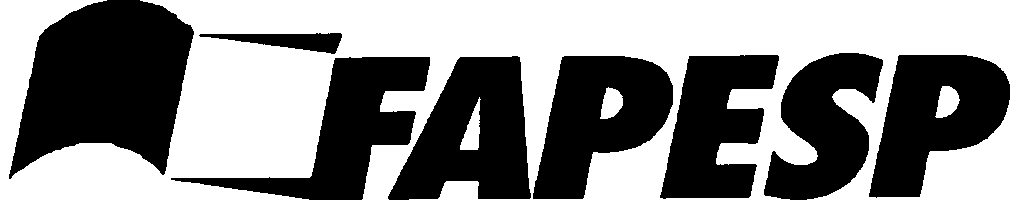 FUNDAÇÃO DE AMPARO À PESQUISA DO ESTADO DE SÃO PAULOFormulário para parecer de Acompanhamento de Assessoria CientíficaAuxílio à PesquisaDisponível em: http://www.fapesp.br/docs/formularios/arquivos/paapq.docxProc. No: Pesquisador Responsável pelo Auxílio: 1 - Por favor, analise o andamento do projeto, os resultados e publicações decorrentes do mesmo.  (Comentários, críticas e sugestões têm se mostrado úteis para o aprimoramento de projetos.)2 - Por favor, analise os relatórios individuais sintéticos dos bolsistas de Treinamento Técnico, se houver bolsistas deste tipo na equipe do projeto. Considere que a(s) bolsa(s) tem duas finalidades: treinamento e aperfeiçoamento do bolsista e apoio às atividades científicas do projeto.3 – Caso tenham sido concedidos recursos para participação em reuniões científicas, por favor, analise a pertinência do trabalho apresentado.4 - Por favor, analise a aplicação dos recursos da Reserva Técnica.4.a Analise os recursos sob responsabilidade exclusiva do Pesquisador Responsável pelo projeto- Analise a relevância da aplicação dos recursos da Reserva Técnica para o projeto de pesquisa. [   ] Os bens e serviços adquiridos foram muito importantes para o desenvolvimento do projeto.[   ] Os bens e serviços adquiridos serviram para reforçar a infraestrutura de pesquisa dos laboratórios ou centros de pesquisa da equipe, mas só apoiaram indiretamente o desenvolvimento do projeto.[   ] A relação entre as despesas onerando os recursos da Reserva Técnica e o desenvolvimento do projeto não foi adequadamente explicada.- Destaque as despesas sem compromisso aparente com o desenvolvimento do projeto.4. b Analise os recursos sob responsabilidade conjunta do Pesquisador Responsável e do chefe do departamento, se houver. - As aplicações em reformas e outras despesas de infraestrutura de pesquisa se destinaram, principalmente, a apoiar o projeto?[   ] Sim   [   ] Não- As demais aplicações dos recursos se destinaram a apoiar exclusivamente atividades de pesquisa?[   ] Sim   [   ] NãoSe necessário, faça uma breve discussão no espaço abaixo.4.c Análise do aproveitamento dos benefícios complementares-Participação em reuniões científicas ou tecnológicasA importância dos encontros justifica as despesas listadas no relatório?[   ] Sim [   ] NãoHouve participação em congressos sem apresentação de trabalho?[   ] Sim  [   ] NãoCaso afirmativo, discuta as condições excepcionais que justificaram essas despesas.Nos demais congressos, os trabalhos apresentados justificam as despesas?[   ] Sim   [   ] Não-Estágios de curta duração no país e no exterior- Os estágios foram realizados em centros adequados para o desenvolvimento do projeto?[   ] Sim  [   ] Não- Os resultados obtidos justificam as despesas? [   ] Sim  [   ] Não Se necessário, faça uma discussão no espaço a seguir.5. Por favor, analise as solicitações adicionais, se houver (Campo 2 do formulário encaminhado pelo pesquisador juntamente com o Relatório Científico).5. Por favor, analise as solicitações adicionais, se houver (Campo 2 do formulário encaminhado pelo pesquisador juntamente com o Relatório Científico).5. Por favor, analise as solicitações adicionais, se houver (Campo 2 do formulário encaminhado pelo pesquisador juntamente com o Relatório Científico).5. Por favor, analise as solicitações adicionais, se houver (Campo 2 do formulário encaminhado pelo pesquisador juntamente com o Relatório Científico).a) Aditivo/Suplementação[   ] Recomendada[   ] Recomendada parcialmente[   ] Não Recomendadab) Transposição ou Remanejamento de verba [   ] Recomendada[   ] Recomendada parcialmente[   ] Não Recomendadac) Prorrogação de Prazos para Entrega de Relatório Científico[   ] Recomendada[   ] Recomendada parcialmente[   ] Não Recomendadad) Prorrogação de Prazos para Entrega de Prestação de Contas[   ] Recomendada[   ] Recomendada parcialmente[   ] Não Recomendadae) Alteração de Vigência do Processo [   ] Recomendada[   ] Recomendada parcialmente[   ] Não Recomendadaf) Solicitação de Bolsa de Treinamento Técnico para Pessoal de Apoio[   ] Recomendada[   ] Recomendada parcialmente[   ] Não Recomendadag) Solicitação de Bolsa de IC – Para Projeto Temático e Jovem Pesquisador[   ] Recomendada[   ] Recomendada parcialmente[   ] Não Recomendadah) Solicitação de Bolsa de PD – Para Projeto Temático[   ] Recomendada[   ] Recomendada parcialmente[   ] Não Recomendada5.1 Por favor, discrimine quais são os subitens recomendados para os itens (a)-(h) do campo 5, caso haja uma recomendação parcial.5.1 Por favor, discrimine quais são os subitens recomendados para os itens (a)-(h) do campo 5, caso haja uma recomendação parcial.5.1 Por favor, discrimine quais são os subitens recomendados para os itens (a)-(h) do campo 5, caso haja uma recomendação parcial.5.1 Por favor, discrimine quais são os subitens recomendados para os itens (a)-(h) do campo 5, caso haja uma recomendação parcial.6. ANÁLISE FINAL[   ] Relatório de Progresso Aprovado[  ] Relatório de Progresso Aprovado com críticas ou sugestões que deverão ser consideradas
no próximo Relatório Científico[   ] Relatório de Progresso Não Aprovado[   ] Relatório Final Aprovado[   ] Relatório Final Não AprovadoINFORMAÇÕES PARA USO EXCLUSIVO DA FAPESPO conteúdo dos itens anteriores poderá, a critério da FAPESP, ser enviado na íntegra ao proponente. Caso deseje acrescentar informações consideradas importantes para a FAPESP fundamentar sua decisão e que não devam ser transcritas ao proponente por seu caráter confidencial, inclua-as neste espaço.Prezado Assessor,  É fundamental o preenchimento dos campos Processo, Pesquisador(a) Responsável, Nome Legível e Assinatura. Não rubrique as páginas do parecerESTA ASSESSORIA SE COMPROMETE A MANTER SIGILO DESTE PARECER.Declaro não haver nenhuma circunstância caracterizando situação de potencial conflito de interesse  ou que possa ser percebida como impeditiva para um parecer isento.  Comprometo-me a manter sob sigilo todas as informações constantes deste processo, em particular, a minha condição de assessor e o teor deste parecer.Instituição do assessor:Nome legível:Local, data e assinatura: